HistoryCan you draw in the boxes things that you would find in a house in the past and a house from now?A house from now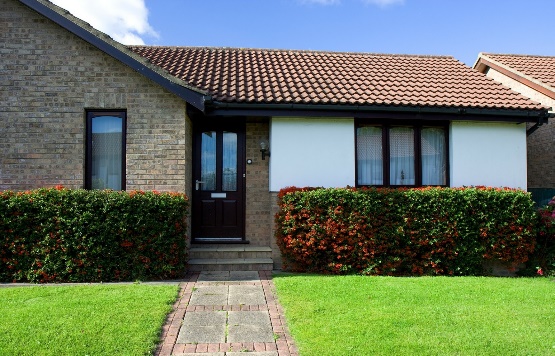 A house in the past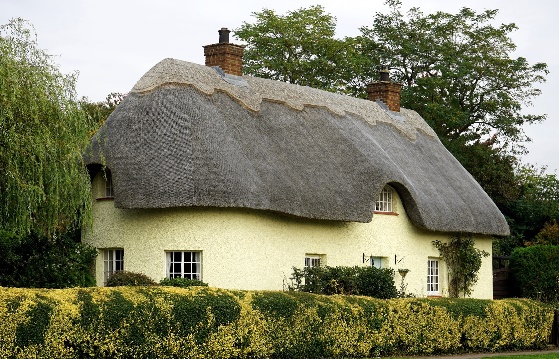 